МІНІСТЕРСТВО  ОСВІТИ  І  НАУКИДЕПАРТАМЕНТ ОСВІТИ І НАУКИ  ДНІПРОПЕТРОВСЬКОЇ  ОБЛДЕРЖАДМІНІСТРАЦІЇЗЕЛЕНОДОЛЬСЬКИЙ ПРОФЕСІЙНИЙ ЛІЦЕЙН А К А З11.10.2023		                     м. Зеленодольськ			№ 121-к/трПро затвердження списків педагогічнихпрацівників Зеленодольського професійного ліцею на участь в атестації в 2024р.Відповідно до Положення про атестацію педагогічних працівників, затвердженого наказом Міністерства освіти і науки України від 09 вересня 2022 року за № 805 та зареєстрованого в Міністерстві юстиції України 21.12.2022 року за 1649/38985, на підставі рішення атестаційної комісії від 10.10.2023 протокол №2,НАКАЗУЮ:Списки педагогічних працівників, які підлягають черговій атестації в 2024 році, затвердити (Додаток 1).Допустити до участі в атестації згідно списків педагогічних працівників, які підлягають черговій атестації в 2024 році:Доломан Тетяну Миколаївну, викладача хімії та біології, для присвоєння кваліфікації «спеціаліст вищої категорії» Тихолаз Світлану Петрівну, майстра виробничого навчання, для присвоєння педагогічного звання «майстер виробничого навчання ІІ категорії» та підтвердження 14 тарифного розряду;Сокрут Ніну Олександрівну, викладача професійно теоретичної підготовки для професій електротехнічного напрямку, для присвоєння кваліфікації «спеціаліст другої категорії»;Мінько Юлію Юріївну ,викладача професійно теоретичної підготовки для професій будівельного напрямку, для присвоєння кваліфікації «спеціаліст другої категорії»;Пшелуцьку Олену Володимирівну ,викладача фізики та математики, для підтвердження кваліфікації «спеціаліст вищої категорії» та присвоєння педагогічного звання «Викладач - методист»;Дашко Ірину Михайлівну ,викладача математики, для підтвердження кваліфікації «спеціаліст вищої категорії» та підтвердження педагогічного звання «Викладач - методист»;Свиридову Аліну Аскарівну ,майстра виробничого навчання , для присвоєння 12 тарифного розряду;Нужина Валерія Вікторовича ,майстра виробничого навчання , для присвоєння 12 тарифного розряду;Музичку Анатолія Васильовича,майстра виробничого навчання , для присвоєння 12 тарифного розряду;Гладку Тетяну Анатоліївну ,майстра виробничого навчання , для підтвердження 14 тарифного розряду;      3. Закріпити членів атестаційної комісії за педагогічними працівниками, які атестуються, для вивчення їх педагогічної діяльності:3.1.   	Коряк О.К.	, члена атестаційної комісії, за Свиридовою А.А, майстром в/н. та Дашко І.М. , викладачем , що атестується;3.2 Ведміцьку А.Є., члена атестаційної комісії, за Мінько Ю.Ю.,  викладачем , що атестується;3.3 Аліпову О.О. , члена атестаційної комісії, за Гладкою Т.А. .,  майстром виробничого навчання  , що атестується та Доломан Т.М. , викладачем , що атестується;3.4 Скорик Т.В. , члена атестаційної комісії, за Сокрут Н.О.,  викладачем, що атестується;3.5 Дашко І.М. , члена атестаційної комісії, за Пшелуцькою О.В. .,  викладачем, що атестується та Музичка А.В., майстром виробничого навчання  , що атестується;3.6 Пшелуцьку О.В. , члена атестаційної комісії, за Тихолаз С.П..,  майстром виробничого навчання  , що атестується.4.. Координацію щодо виконання наказу покласти на Мінько Ю.Ю. , заступника  директора з навчально-виробничої роботи, контроль залишаю за собою.В.о. директора			                                                 Тетяна СКОРИКЗ наказом ознайомлені:            СКОРИК  Тетяна     ____________                                                     МІНЬКО  Юлія        ____________                                                    ПШЕЛУЦЬКА Олена____________                                                    ВЕДМІЦЬКА Алла    ____________                                                    КОРЯК Оксана          ____________                                                     ДОЛОМАН Тетяна    ____________                                                     АЛІПОВА Ольга        ____________                                                     СОКРУТ Ніна            ____________                                                     СВИРИДОВА Аліна  ___________                                                     ДАШКО Ірина       _____________                                                     НУЖИН Валерій    ____________                                                     ГЛАДКА Тетяна     ____________                                                     МУЗИЧКА Анатолій ____________                                                    ТИХОЛАЗ Світлана ____________   Олена ПшелуцькаРозсилка : підшивка, пед. кабінет, кім. майстрів, , заст.дирзНВирРДодаток 1 до наказу ЗПЛ                                                                                                       від10.10.2023р.№121к/трСписок педпрацівників Зеленодольського професійного ліцею, які атестуються у 2024 році атестаційною комісією І рівня№Прізвище, ім’я, по батьковіПосадаКатегорія, тарифний розряд1Доломан Тетяна МиколаївнаВикладач хімії та біологіїПрисвоєння кваліфікаційної категорії «спеціаліст вищої категорії»2Мінько Юлія ЮріївнаВикладач професійно-теоретичної підготовки професій будівельної галузіПрисвоєння кваліфікаційної категорії «спеціаліст другої категорії3Сокрут Ніна ОлександрівнаВикладач професійно-теоретичної підготовки професій електротехнічного напрямкуПрисвоєння кваліфікаційної категорії «спеціаліст другої категорії»4Пшелуцька Олена ВолодимирівнаВикладач фізики та математикиПідтвердження кваліфікаційної категорії «спеціаліст вищої категорії» та  присвоєння педагогічного звання «Викладач -методист»5Нужин Валерій Вікторовичмайстер в/нПрисвоєння 12 тарифного розряду6Музичка Анатолій Вікторовичмайстер в/нПрисвоєння 12 тарифного розряду7Тихолаз Світлана Петрівнамайстер в/нПідтвердження 14 тарифного розряду та присвоєння педагогічного звання «Майстер виробничого навчання другої категорії»8Гладка Тетяна Анатоліївнамайстер в/нПідтвердження 14 тарифного розряду9Свиридова Аліна Аскарівнамайстер в/нПрисвоєння 12 тарифного розряду10Дашко Ірина МихайлівнаВикладач математикиПідтвердження кваліфікаційної категорії «спеціаліст вищої категорії» та  підтвердження педагогічного звання «Викладач -методист»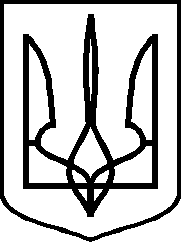 